                     Week 6 – Home learning for K-2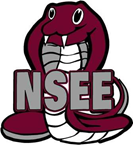 No technology options  Technology NeededHow is your balance?Practice your balance.  Try balancing on your knees, one foot, or your belly.  How long can you balance?This week on Go Noodle, check out one of these cool songs.       Danger Force                  Or    Get Yo Body MovingCatching expertsToss a ball or pair of socks up in the air.  Can you catch it 21 times in a row?How about a Cosmic kid’s yoga adventure? Follow the link for a great adventure.Star Wars (Force Awakens)Make It Up DayMake up a dance.  Can you include 4 different body parts? High and low movements?I bet you all have lots of recyclables laying around these days. Why not give this challenge a try?Backyard RelayCheck out The Power of Self Talk attachment to learn about ways to increase your self-confidence.Just Dance for kids is featuring Five Little Monkeys  